Муниципальное казённое дошкольное образовательное учреждение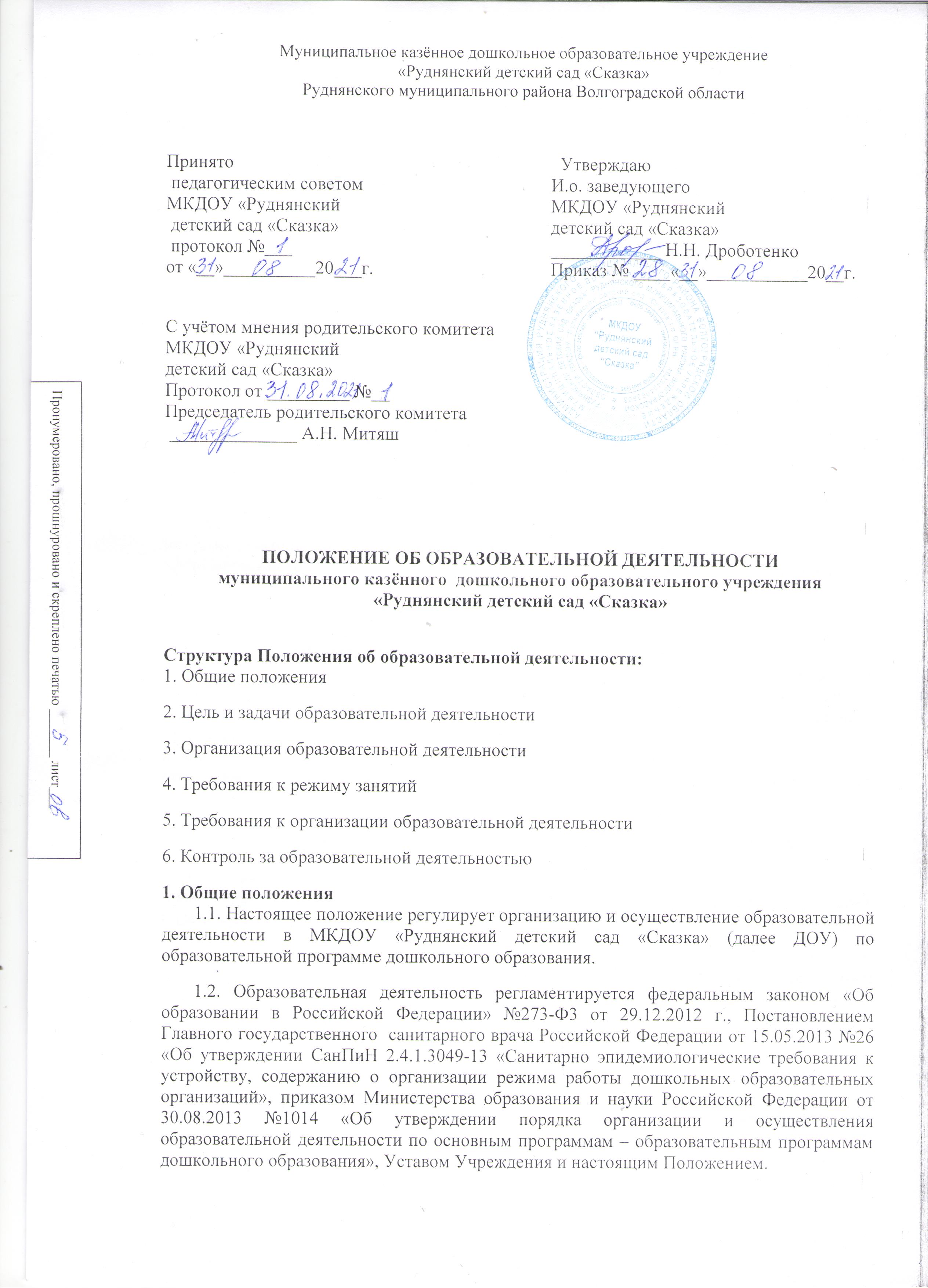 «Руднянский детский сад «Сказка»Руднянского муниципального района Волгоградской областиПОЛОЖЕНИЕ ОБ ОБРАЗОВАТЕЛЬНОЙ ДЕЯТЕЛЬНОСТИмуниципального казённого  дошкольного образовательного учреждения «Руднянский детский сад «Сказка»Структура Положения об образовательной деятельности:1. Общие положения2. Цель и задачи образовательной деятельности3. Организация образовательной деятельности4. Требования к режиму занятий5. Требования к организации образовательной деятельности6. Контроль за образовательной деятельностью1. Общие положения1.1. Настоящее положение регулирует организацию и осуществление образовательной деятельности в МКДОУ «Руднянский детский сад «Сказка» (далее ДОУ) по образовательной программе дошкольного образования.1.2. Образовательная деятельность регламентируется федеральным законом «Об образовании в Российской Федерации» №273-Ф3 от 29.12.2012 г., Постановлением Главного государственного  санитарного врача Российской Федерации от 15.05.2013 №26 «Об утверждении СанПиН 2.4.1.3049-13 «Санитарно эпидемиологические требования к устройству, содержанию о организации режима работы дошкольных образовательных организаций», приказом Министерства образования и науки Российской Федерации от 30.08.2013 №1014 «Об утверждении порядка организации и осуществления образовательной деятельности по основным программам – образовательным программам дошкольного образования», Уставом Учреждения и настоящим Положением. 1.3. Содержание образовательной деятельности в ДОУ определяется образовательной программой дошкольного образования.1.4 Образовательная деятельность в ДОУ подлежит лицензированию в соответствии с законодательством Российской Федерации.2. Цель и задачи образовательной деятельности2.1. Цель - обеспечение получения дошкольного образования.2.2. Задачи образовательной деятельности:- охрана жизни и укрепление физического и психического здоровья воспитанников;- формирование общей культуры, развитие физических, интеллектуальных, нравственных, эстетических и личностных качеств воспитанников, предпосылок учебной деятельности;- первичная ценностная ориентация и социализация воспитанников; становление основ российской гражданской идентичности детей дошкольного возраста;- осуществление необходимой квалификационной коррекции нарушений развития при наличии соответствующих условий;- взаимодействие с семьями воспитанников для обеспечения полноценного развития детей.- оказание методической, психолого-педагогической, диагностической и консультативной помощи родителям (законным представителям) по вопросам развития, образования, присмотра, ухода и оздоровления воспитанников;- организация реабилитации детей- инвалидов при наличии соответствующих условий;- обеспечение развития познавательного интереса, потребностей, способностей детей, их самостоятельной поисковой деятельности на базе обогащенного сознания и сформированного эмоционально-чувственного опыта, формирование языковых обобщений и элементарного осознания явлений языка и речи.3. Организация образовательной деятельности3.1. Организация образовательного процесса в ДОУ регламентируется календарным учебным графиком (согласованным на педагогическом совете ДОУ и заверенным заведующим ДОУ, по следующей структуре: количество групп; продолжительность учебного года; количество недель в учебном году; сроки проведения каникул, предусмотренных Уставом ДОУ; сроки проведения мониторинга достижения детьми планируемых результатов освоения основной общеобразовательной программы дошкольного образования; праздничные дни; работа ДОУ в летний оздоровительный период; выпуск в школу; максимальное количество НОД по возрастным группам; продолжительность НОД по возрастам; максимальный перерыв между НОД; регламентирование образовательной нагрузки; консультативные дни администрации.3.2. Образовательная деятельность осуществляется в ДОУ на основании лицензии на право ведения образовательной деятельности. Содержание образования в ДОУ определяется образовательной программой дошкольного образования.3.3. ДОУ самостоятельно разрабатывает, принимает, реализует образовательную программу ДОУ, в соответствии с федеральным государственным образовательным стандартом дошкольного образования и с учетом соответствующих примерных образовательных программ дошкольного образования; согласно образовательной программе ДОУ разрабатываются и утверждаются учебные рабочие программы.3.4. Образовательная программа ДОУ разрабатывается образовательных программ дошкольного образования с учетом:- «Основной образовательной  программы дошкольного образования «Детский сад 2100». Комплексные образовательные программы развития и воспитания детей младенческого, раннего и дошкольного возраста / Под науч. ред. Р.Н. Бунеева.  —Изд. 3-е, переаб. —  М. : Баласс, 2019. — 528 с. Рецензия от 25.06.2019 г. Протокол № 20 от 25.06.2019 г. Института детства ГБУ ДПО «Санкт-Петербургская академия постдипломного педагогического образования». - Примерной адаптированной основной образовательной программы  дошкольного  образования детей с задержкой психического развития Одобренной решением федерального учебно-методического объединения по общему образованию 07.12.2017г. Протокол № 6/173.5. ДОУ реализуются следующие основные образовательные программы согласно лицензии (№142 от 25.03.2015 г. серия 34Л01 №0001076, выдана Комитетом образования и науки Волгоградской области)Основные образовательные программы  3.6. Форма реализации образовательной программы ДОУ - очная. Срок освоения образовательной программы - 5 лет, при условии набора группы детей в возрасте одного- двух лет - 6 лет.3.7.Учебные издания, используемые при реализации образовательной программы ДОУ, определяются с учетом, требований федеральных государственных образовательных стандартов, а также примерных образовательных программ дошкольного образования.3.8. ДОУ самостоятельно в выборе форм, средств и методов обучения и воспитания, образовательных технологий образовательной деятельности; при реализации образовательной программы используются различные образовательные технологии.3.9.Образовательную деятельность возглавляет старший воспитатель, в соответствии с утвержденной должностной инструкцией, который назначается на должность и освобождается от должности приказом заведующего ДОУ.4. Требования к режиму занятий4.1. Организация образовательного процесса в ДОУ осуществляется в соответствии с реализуемой образовательной программой дошкольного образования, в том числе учебным планом и расписанием непрерывной непосредственной образовательной деятельности.4.2. В структуре учебного плана выделяются инвариативная (обязательная часть) и вариативная часть (часть, формируемая участниками образовательных отношений).4.3. На основании учебного плана составляется расписание непосредственной образовательной деятельности на учебный год, который утверждается заведующей ДОУ.4.4. В ДОУ устанавливаются основные виды организации непрерывной непосредственной образовательной деятельности: общегрупповое занятие, занятие по подгруппам, индивидуальное занятие.4.5. Для детей раннего возраста от 2 до 3 лет длительность непрерывной непосредственной образовательной деятельности не должна превышать 10 минут. Допускается осуществлять образовательную деятельность в первую и вторую половину дня (по 8-10 минут). Допускается осуществлять образовательную деятельность на игровой площадке во время прогулки.4.6. Продолжительность непрерывной непосредственной образовательной деятельности для детей от 3 до 4 лет - не более 15 минут, для детей от 4 до 5 лет - не более 20 минут, для детей от 5 до 6 лет - не более 25 минут, а для детей от 6 -7(8) лет - не более 30 минут.4.7. Максимально допустимый объем образовательной нагрузки в первой половине дня в младшей и средней группах не превышает 30 и 40 минут соответственно, а в старшей и подготовительной группах - 45 минут и 1,5 часа соответственно.В середине времени, отведенного на непосредственную образовательную деятельность, проводят физкультурные минутки. Перерывы между периодами непосредственной образовательной деятельности - не менее 10 минут.4.8. Образовательная деятельность с детьми старшего дошкольного возраста может осуществляться во второй половине дня после дневного сна. Ее продолжительность должна составлять не более 25-30 минут в день.В середине непрерывной непосредственной образовательной деятельности статического характера проводятся физкультурные минутки.4.9. Образовательную деятельность, требующую повышенной познавательной активности и умственного напряжения детей, следует организовывать в первую половину дня.Для профилактики утомления детей рекомендуется проводить физкультурные минутки, музыкальные занятия, ритмику и т.п.5. Требования к организации образовательной деятельности5.1. ДОУ в соответствии с лицензией реализует образовательную программу дошкольного образования по очной форме обучения.5.2. Образовательная программа дошкольного образования, реализуемая ДОУ, включает в себя учебный план, расписание непосредственной образовательной деятельности, режимы дня для воспитанников, рабочие учебные программы по образовательным областям и методические материалы.ДОУ ежегодно обновляет вариативную часть (часть, формируемую участниками образовательных отношений) реализуемой образовательной программы дошкольного образования.5.3. Срок обучения по реализуемой образовательной программе дошкольного образования устанавливается в соответствии с нормативными сроками их освоения, определяемыми государственными образовательными стандартами.5.4. Образовательная деятельность в ДОУ ведется на государственном языке Российской Федерации - русском.5.5. В ДОУ учебный год начинается 1 сентября и заканчивается 31 мая.5.6. Каникулы устанавливаются не менее двух раз в течение учебного года (зимние каникулы, летние каникулы) в соответствии с календарным учебным графиком.5.7. Учреждение самостоятельно разрабатывает систему оценки качества усвоения реализуемой образовательной программы дошкольного образования.5.8. Освоение образовательной программы дошкольного образования не сопровождается проведением промежуточной аттестации и итоговой аттестации воспитанников.5.10. Образовательная деятельность по образовательной программе дошкольного образования осуществляется в группах общеразвивающей направленности и в логопедическом пункте.5.11. Обеспечение учебными пособиями, а так же учебно-методическими материалами, средствами обучения и воспитания осуществляется за счет бюджетных ассигнований субъекта Российской Федерации и местного бюджета.5.12. Для детей-инвалидов составляется адаптированная образовательная программа на основе индивидуального образовательного маршрута, намеченного ППК ДОУ и муниципальной ПМПК.6. Контроль за образовательной деятельностью6.1. Контроль, или проверка процесса и результатов освоения образовательной программы ДОУ, качества обучения воспитанников является обязательным компонентом образовательного процесса и осуществляется в соответствии с Положением о системе внутреннего мониторинга качества образования муниципального казённого дошкольного образовательного учреждения «Руднянский детский сад «Сказка». 6.2. В ДОУ создается система оценки качества дошкольного образования, которая включает диагностический инструментарий оценки качества обучения воспитанников.6.3. В ДОУ осуществляется мониторинг качества дошкольного образования в соответствии с программой мониторинга качества дошкольного образования, который включает направления мониторинга (показателя), методику оценки (критерии), сроки проведения, сводный обобщающий документ, исполнитель, ответственный, итоговый управленческий документ.6.3. Независимая общественная оценка качества дошкольного образования с участием родительской общественности осуществляется в целях определения соответствия предоставляемого дошкольного образования потребностям заказчиков образовательных услуг, в интересах которых осуществляется образовательная деятельность.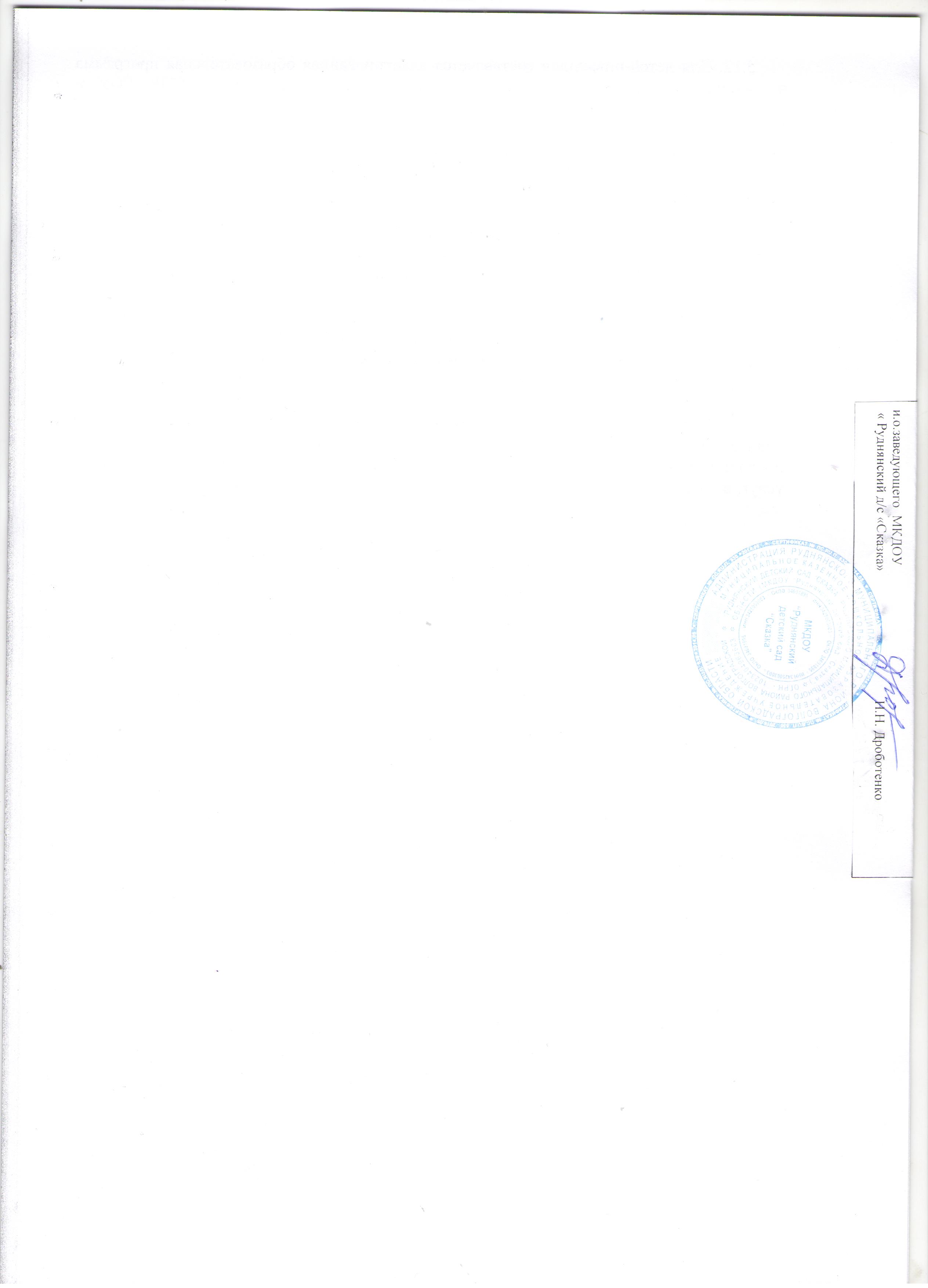 Принято педагогическим советом МКДОУ «Руднянский детский сад «Сказка» протокол №___ от «__»__________20___г.  УтверждаюИ.о. заведующегоМКДОУ «Руднянский детский сад «Сказка»____________ Н.Н. ДроботенкоПриказ № ____«__»___________20__г.С учётом мнения родительского комитетаМКДОУ «Руднянскийдетский сад «Сказка»Протокол от _________ №__Председатель родительского комитета ______________ А.Н. Митяш             № п/пУровень(ступень образования)направленность(наименование)образовательнойпрограммывидобразовательнойпрограммы(основная,дополнительная)нормативным срок освоения123451.Дошкольное образованиеОсновная образовательная программа МКДОУ «Руднянский детский сад «Сказка»Основнаядо 6 лет